Resoluciones #119 - #131Resoluciones #119 - #131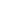 